OPIS PRZEDMIOTU ZAMÓWIENIADostawa i montaż wykładziny PCV typu tarkett w 2 pokojach mieszkalnych w Internacie I Liceum Ogólnokształcącego im. Generała Józefa Bema w OstrołęceWykładzina:Wykładzina elastyczna PCV typu tarkett, heterogeniczna, w roli, w dwóch kolorach zbliżonych do: (dokładny kolor do ustalenia z wzornika), o parametrach nie gorszych od:Ciężar całkowity: min. 2600 g/m2Grubość: 1,8 - 2,4 mmWarstwa użytkowa: 0,6 - 0,8 mmWzmocnienie powierzchni: poliuretan PURZabezpieczenie powierzchni: np. UV easy cleanŁączenie wykładziny: sznur spawalniczyKlasa reakcji na ogień: Cfl-s1 lub Bfl-s1Klasa użytkowa: 32 - 43Odporność na odgniecenia: <0,05mmPrzewidywany zakres prac w jednym pokoju:1. Zerwanie dotychczasowej wykładziny wykonanej z płytek PCV - 17,55 m².2. Wywóz i utylizacja zerwanej posadzki i urobku - 0,1 m³.3. Przygotowanie podłoża (oczyszczenie, wyrównanie, zerwanie listew przypodłogowych) - 17,55 m².4. Gruntowanie podłoża pod wylewkę samopoziomującą - 17,55 m².5. Wykonanie wylewki samopoziomującej i wyszlifowanie - 17,55 m².6. Montaż wykładziny na klej wraz z wywinięciem 10 cm cokołu na ściany - 19,29 m².Wzór ułożenia kolorów przedstawiono na grafice z rzutem pokoju. Rzut drugiego pokoju może stanowić lustrzane odbicie.Całkowita powierzchnia wykładziny do ułożenia – 19,29 m²:- jasny kolor - 10,17 m²;- ciemny kolor (wraz z cokołem) – 9,12 m².7. Łączenie elementów wykładziny sznurem spawalniczym i ewentualne ścinanie nadmiaru spawu w celu wyrównania.8. Polimeryzacja ułożonej wykładziny.W razie potrzeby, przed złożeniem oferty, Zamawiający umożliwi potencjalnym Wykonawcom dokonanie wizji lokalnej pomieszczeń, których dotyczy przedmiotowe zapytanie (po uprzednim telefonicznym umówieniu wizyty).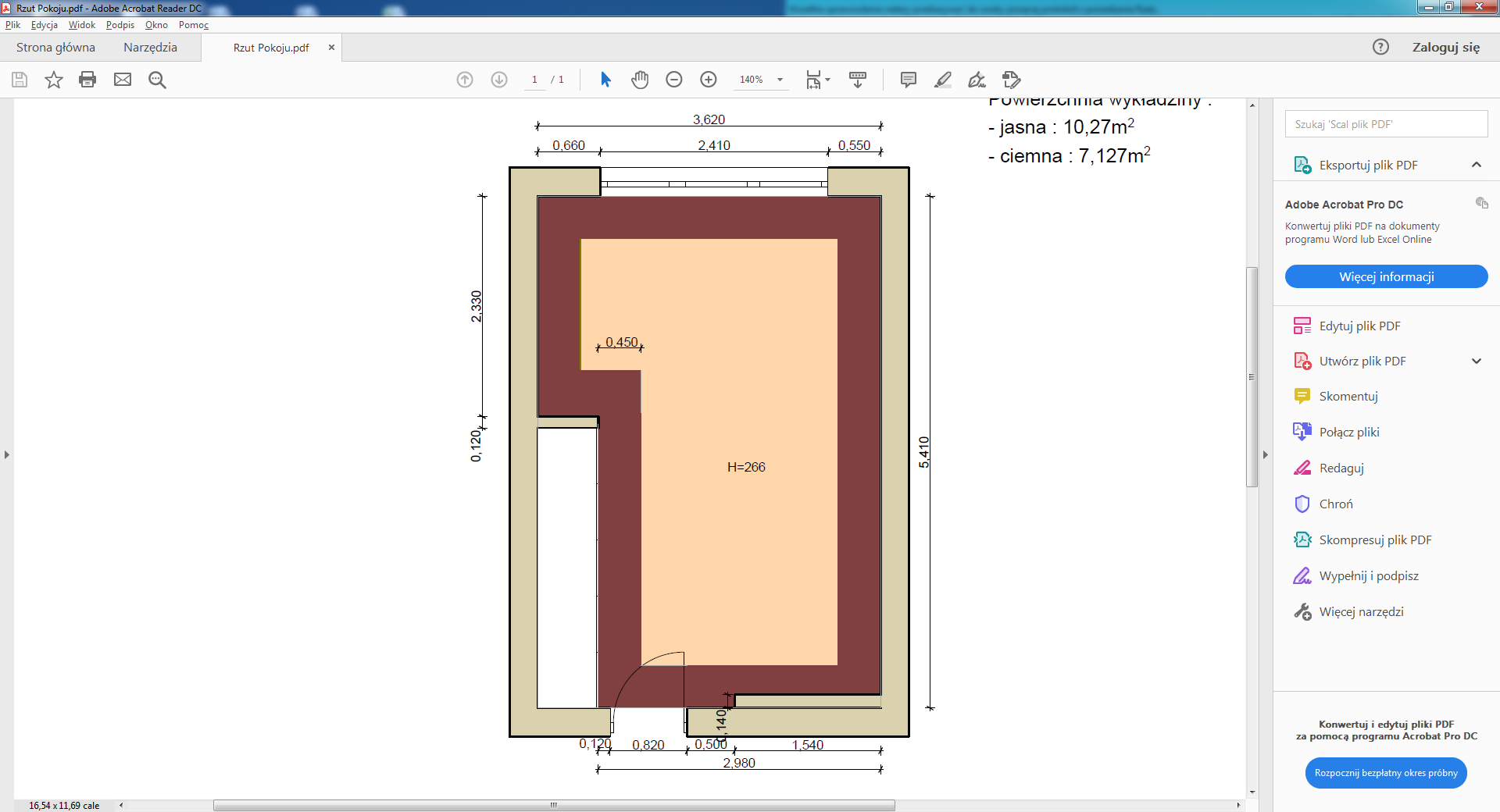 